KLASA:  003-06/18-01/14URBROJ:2182/1-12/2-8-18Šibenik, 6. travnja 2018.   Zapisnik sa devete (9.) sjednice Školskog odbora Medicinske škole, održane dana  5. travnja 2018.  (četrvrtak)   u  13.30 sati u čitaonici škole, (broj 5). Sjednici  prisutno sedam (7)   članova. Predsjednica Školskog odbora   je pozdravila  prisutne  članove   Školskog odbora i  utvrdila da je sjednici prisutna natpolovična većina članova Školskog odbora i da su odluke donesene na ovoj sjednici pravovaljane. Zapisnik je jednoglasno usvojen. Predsjednica Školskog odbora predložila je sljedeći  Dnevni red. DNEVNI RED:Suglasnosti za zasnivanje radnog odnosa RaznoPredsjednica Školskog odbora dala je prijedlog Dnevnog reda na glasanje. Dnevni red je jednoglasno prihvaćen. Ad.1. Suglasnosti za zasnivanje radnog odnosa  Na temelju članka 118. Zakona o odgoju i obrazovanju u osnovnoj i srednjoj školi (N.N. 87/08; 86/09; 92/2010;105/2010:90/2011, 16/2012; 86/12; 94/13: 152/14; 7/17 ),  I čl. 62. Statuta  Školski odbor Medicinske škole na svojoj sjednici održanoj  5. travnja  2018.  godine jednoglasno je donio PRETHODNU SUGLASNOST - za zasnivanje  radnog odnosa od 13. travnjaDO PRIMANJA RADNIKA NA RAD PUTEM NATJEČAJA ILI NA DRUGI PROPISANI NAČIN A NAJDUŽE DO  45 DANA:  Za Mirjanu Polić, dipl. inž. prehrambene tehnologije za 2 n/h Opće kemije- (4/40) Predsjednica Školskog odbora: 								Gorana Radić Jelovčić, prof. Ad. 2. Sukladno prijedlogu Odluke o naknadi za povećane troškove obrazovanja  KLASA: 003-06/17-01/19; URBROJ: 2182/12/2-8-17 od 22. svibnja 2017. godine Školski odbor Medicinske škola na svojoj sjednici održanoj 5. travnja 2018. godine donio je O D L U K Uda se iz povećanih troškova obrazovanja isplati jednokratna pomoć. Sjednica je završena u   14. 00. sati. 								Predsjednica Školskog odbora: 								Gorana Radić Jelovčić, prof. MEDICINSKA  ŠKOLAŠIBENIK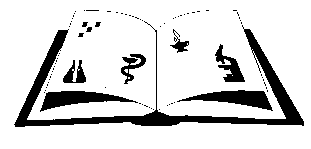 Žiro račun: 2411006-1100020394                Matični broj: 3875865                      OIB: 42369583179Ante Šupuka  29  (p.p. 75), 22000 Šibenik  Centrala: 022/331-253; 312-550 Fax: 022/331-024ŠIFRA ŠKOLE U MINISTARSTVU: 15-081-504e-mail: ured@ss-medicinska-si.skole.hrweb: http//ss-medicinska-si.skole.hr